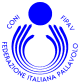 MODULO RICONOSCIMENTO ATLETA MINORENNE( valido SOLO  per campionati di livello provinciale ad organizzazione del C.T. di Como  e  SOLO  per gli atleti/e minorenni )SOCIETA’_______________________________CODICE 04.014. I___I___I___I___I					COGNOME  ________________________________					NOME	 _________________________________					DATA DI NASCITA	________________________					               Matricola       I___I___I___I___I___I___I___IIo sottoscritto/a ____________________________________________________Documento ___________________ Nr. Documento _______________________Genitore di ________________________________________________________D I C H I A R Oche la fotografia sopra esposta è di mio/a figlio/a                                              COMITATO TERRITORIALE DI COMO    FIPAV CP  COMO  -  Viale Masia, 42   22100 COMO     - Tel. 031.2494596 -    Sito internet :www.fipav.como.it        MODULOCAMP72023-24Firma genitoreTIMBRO  SOCIETA’Firma Presidente della Società___________________________________________________________________